Vocabulary: Operations with Radical Expressions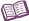 VocabularyPerfect square – a number that is equal to an integer squared.To square a number means to multiply it by itself.For example, 25 is a perfect square because 5  5 = 52 = 25.Radical expression – an expression that contains a root.The radical sign  indicates a square root, which is the inverse of squaring.The number or expression under the radical sign is called the radicand.For example, in the radical expression , the 4x2 is the radicand.Square root – a number or expression which, when squared, gives the original number or expression.For example, the square root of 9 is 3 (in other words, = 3) because 32 = 9.Generally, the radical sign  indicates the positive or principal square root.